3D Shape HuntName:									Date:Be a shape detective and look out for these 3D shapes around your home. Write about them in the table below.edges	faces      flat	straight     circle      triangle      square     rectangle ShapeName and sketchLocationWhere can you find them in your house?PropertiesNumber of sides & edges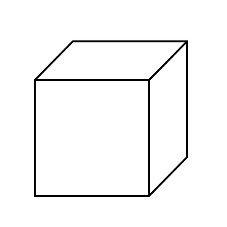 Cubecube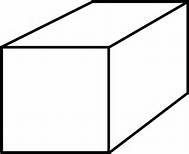 cuboid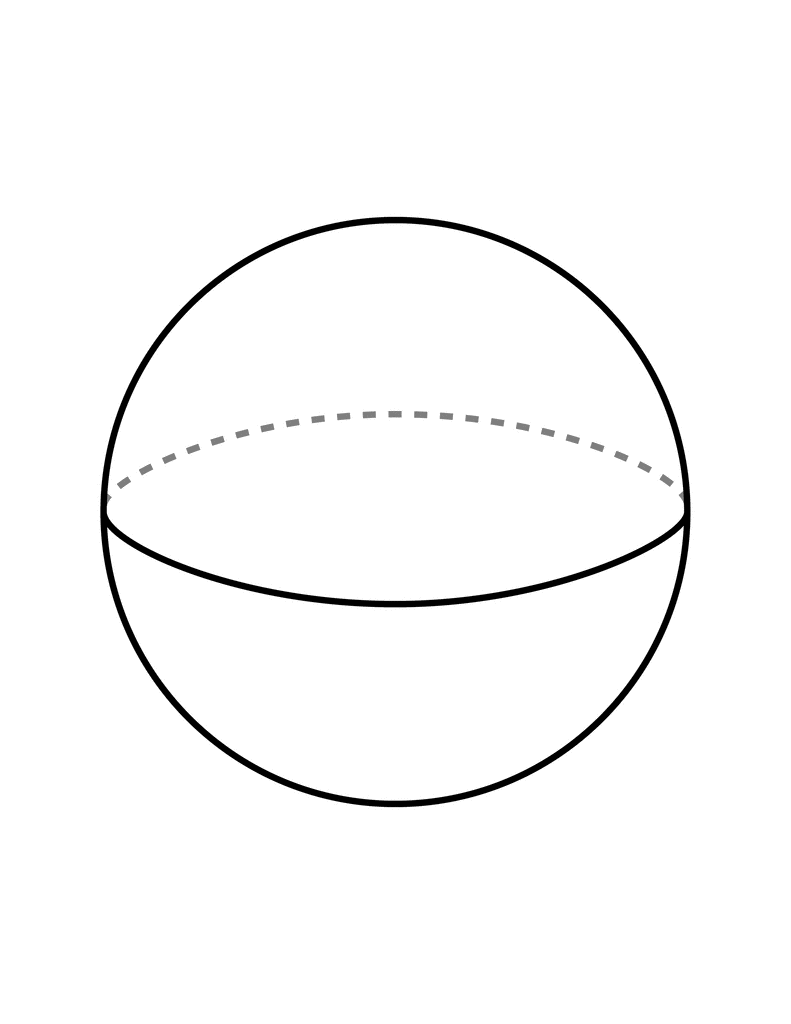 sphere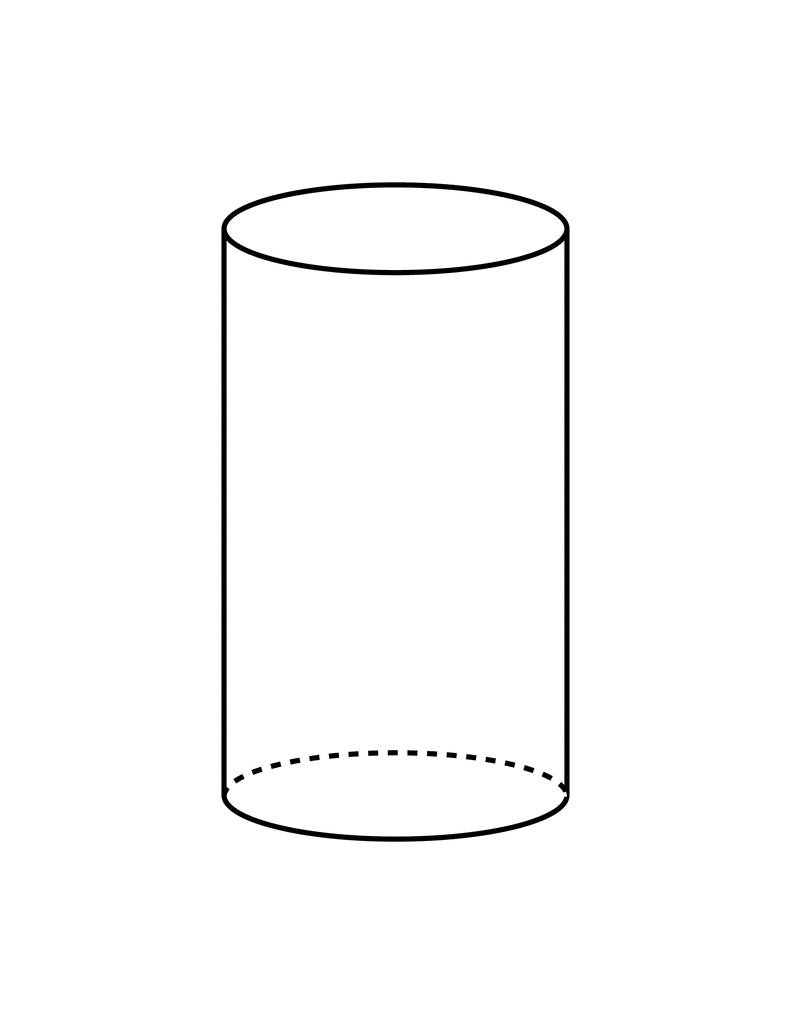 cylinder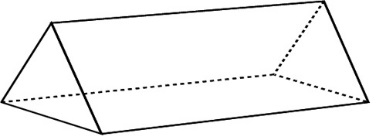 triangular prism________________